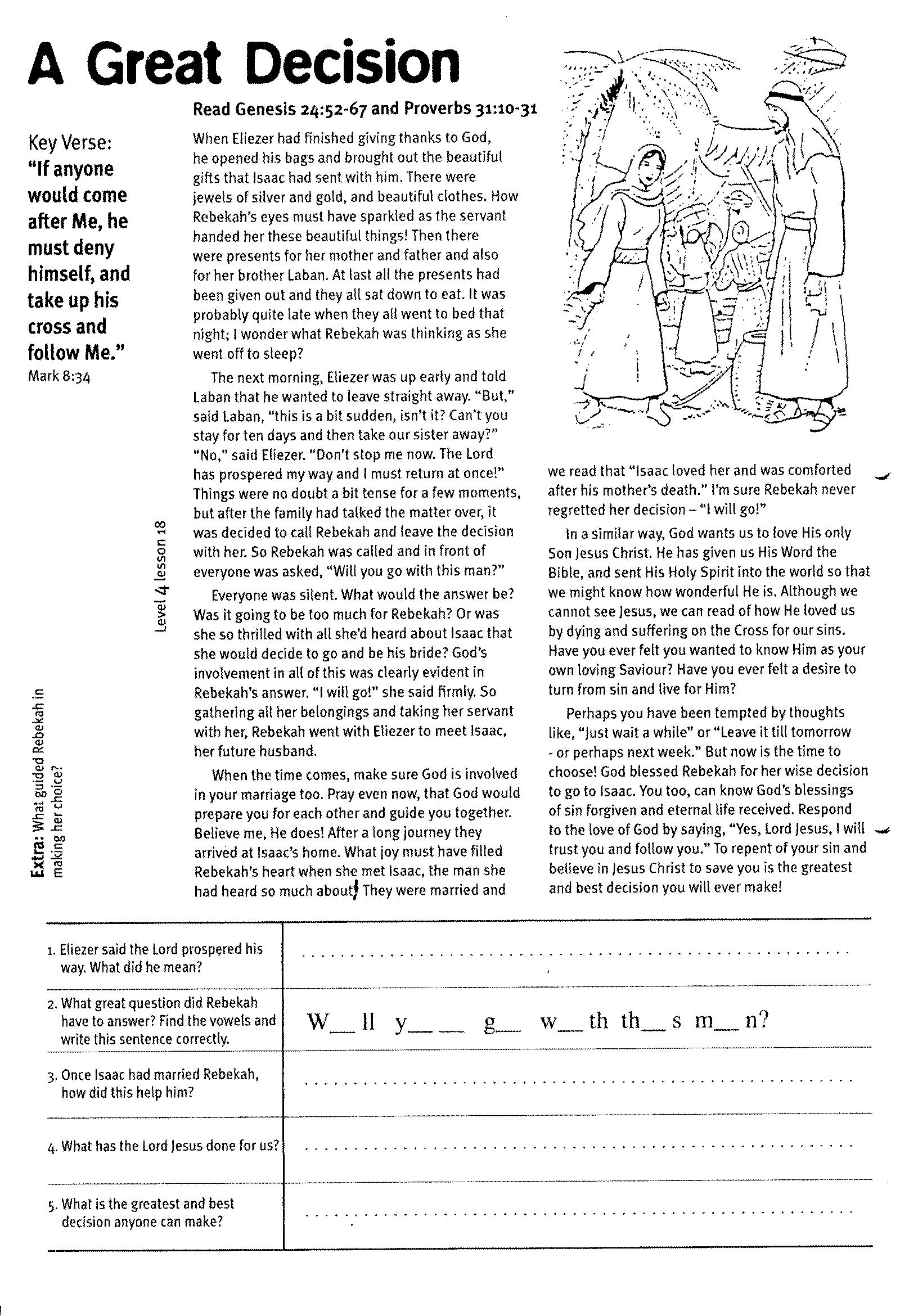 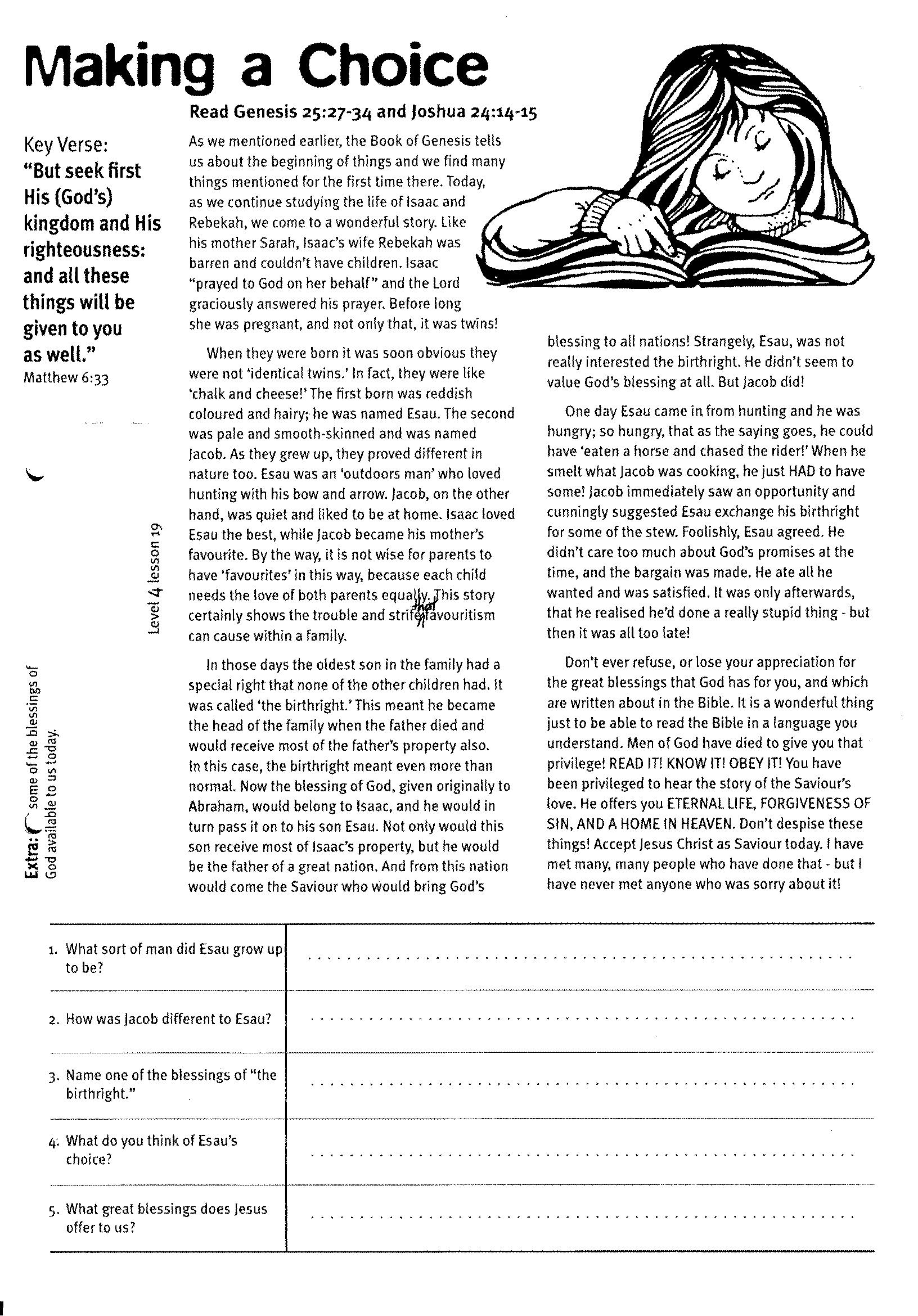 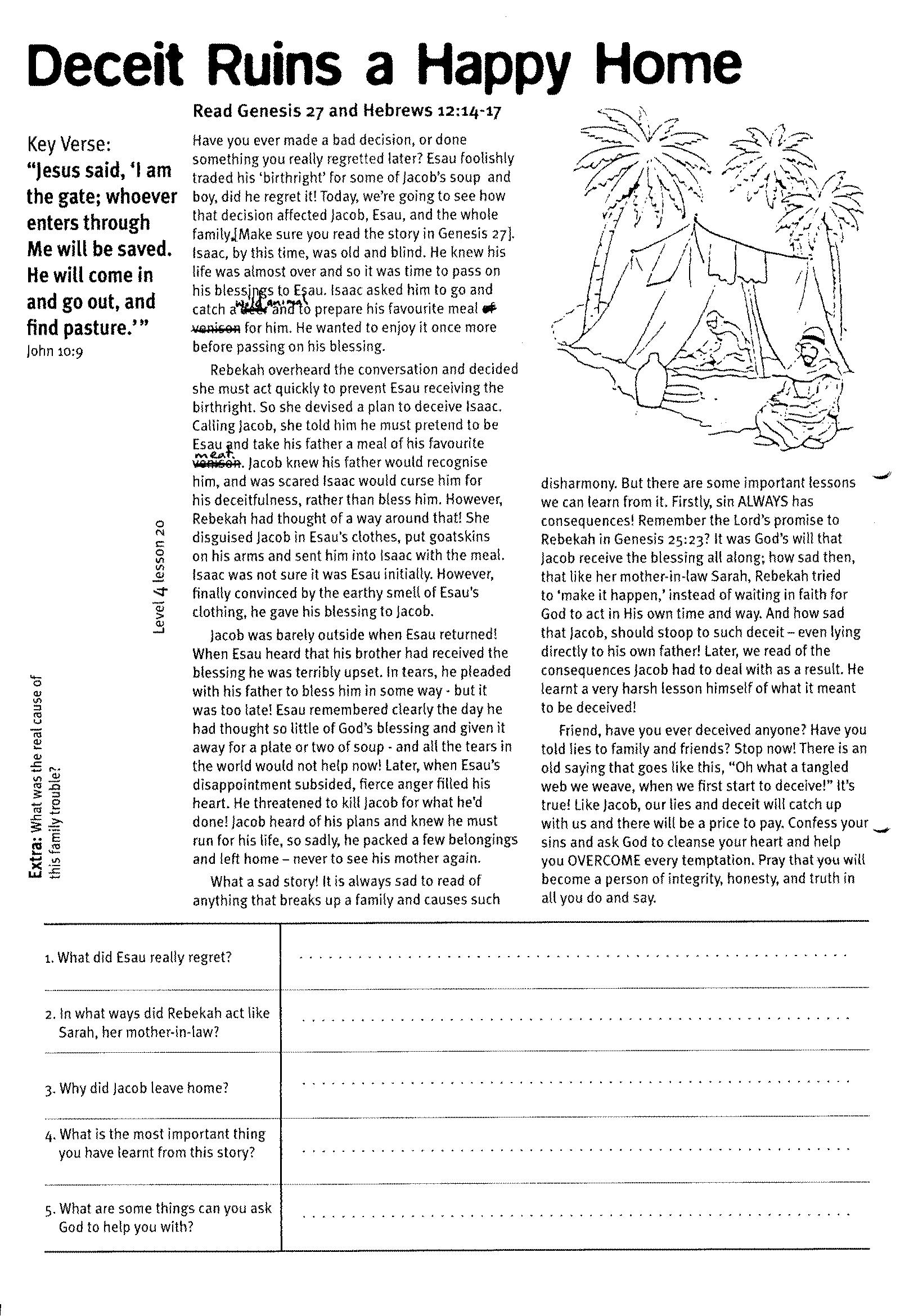 1. Why did Abraham’s servant go to Haran?2. What did the servant do when he came to the well?3. What did Eliezer ask of God?4. Why were Rebekah’s parents willing for her to go?5. What took place in Laban’s house before everyone began to eat?1.  Eliezer said the Lord prospered his way. What did he mean?2.  What great question did Rebekah have to answer? Find the vowels and write this sentence correctly.W__ ll   y __ __    g __    w __th   th __ s   m__n?3.  Once Isaac had married Rebekah, how did this help him?4.  What has the Lord Jesus done for us?5.  What is the greatest and best decision anyone can make?1. What sort of man did Esau grow up to be?2. How was Jacob different to Esau?3. Name one of the blessings of “the birthright.”4. What do you think of Esau’s choice?5. What great blessings does Jesus offer to us?1. What did Esau really regret?2. In what ways did Rebekah act like Sarah, her mother-in-law?     3. Why did Jacob leave home?4. What is the most important thing you have learnt from this story?5. What are some things can you ask God to help you with?